Муниципальное бюджетное дошкольное образовательное учреждение«Детский сад общеразвивающего вида № 56»муниципальное образование города БратскаСовместная деятельность родителей и детей старшей группы                                       «Будущие защитники Родины»Составила: Бондаренко Ольга Валентиновнаинструктор по физической культуре высшая квалификационная  категория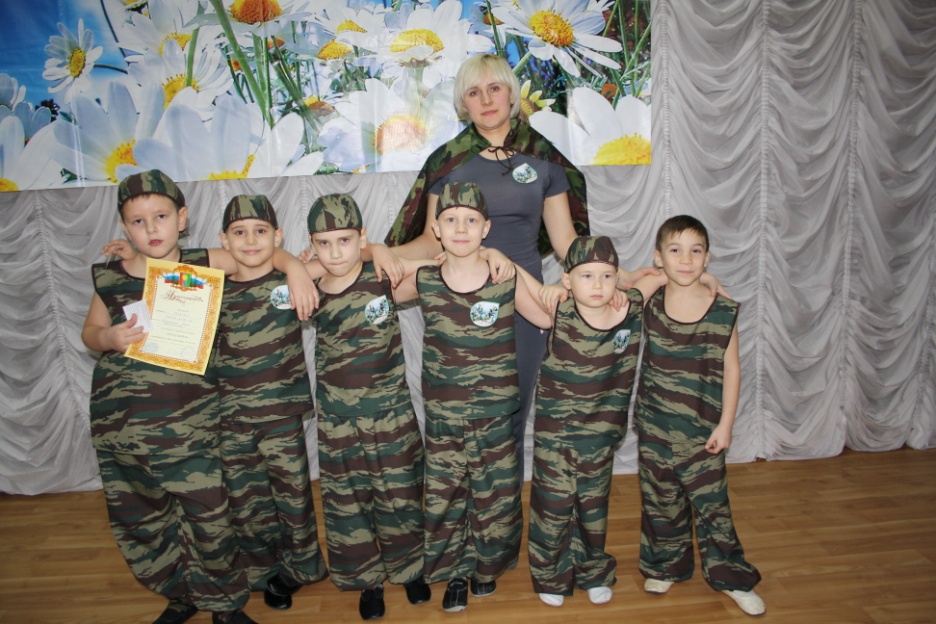 г. Братск  2015г.Цель:  привлечение  родителей к спортивной жизни сада.Задачи: - воспитывать чувства патриотизма, уважение к историческому прошлому страны;- развивать двигательные навыки: силу, скорость, выносливость;    координацию;- воспитывать дружелюбие, стремление к взаимовыручке;- создать положительный эмоциональный настрой.Предварительная работа: просмотр слайдов о Российской армии, форме военных, званиях, вооружении. Чтение художественной литературы о подвигах российских солдат.Ведущий: Добрый день, ребята и гости.23 февраля - день Российской армии!Вверх орудия палят,Всех салютом балуют.Шлют они от всей страныБлагодарность воинам,Что живем мы без войны,Мирно и спокойно!1 ребенок: Сегодня день особыйДля мальчишек и мужчин-День защитника ОтчизныЗнает каждый гражданин.2 ребенок:  Чтоб здоровье крепкоеБыло у ребят,Ведь мальчишка – этоБудущий солдат!3 ребенок:  Чтобы быть выносливымВ учении и в бою,Защищать любимуюРодину свою!4 ребенок:  мы шагаем бравоЛевою и правою,Потому что все солдатыБыли тоже дошколята!Поскорей бы подрасти,чтобы в армию пойти!5 ребенок: Сегодня армии рожденьяМы празднуем здесь и сейчас.Мы вам покажем свои достиженья.А вы порадуйтесь за нас!6 ребенок: Море начинаетсяС маленькой реки.Разве мы мальчишкиВсе мы моряки!(Дети маршируют по залу, выполняют перестроение. Садятся на стульчики)Ведущий:  Все вы уже догадались,  для чего мы собрались, чтоб поздравить наши  защитников с  праздником.  С днем защитника Отечества! Скажите, пожалуйста, какие рода войск вы знаете? (Ответы детей). Хорошо подготовились. А сейчас мы разделимся на 2 команды, кто вытянет зеленую палочку, тот встает в 1 колонну, у кого голубая -во 2 колонну. Сегодня у нас пройдет дружеская встреча двух замечательных  команд.1 эстафета:  «Пограничник»Охраняя границу,Пограничник не спит!Его верный товарищС ним рядом сидитБыть внимательными вместеДрузья те должны.Не сомкнут за ночь очи-И границы крепки. (Проползти под канатом до ориентира, посмотреть в бинокль и вернуться).2 эстафета: Виден голубой берет,Это десантник шлет нам свой привет.Его мы можем видеть везде:На небе, на суше и даже в воде.Он в армии нашей нужный солдат,Ему подражаем и я, и мой брат! (С  обручем над головой пройти по скамейке, спрыгнуть в указанное место оббежать ориентир вернуться, передать обруч).3  эстафета: А сейчас задание для пап, а мальчики пока отдохнут.  (На время написать военные звания от младшего до старшего: ефрейтор, млад. Сержант, сержант, стар. Сержант, старшина,  прапорщик, младший лейтенант,  лейтенант,  старший лейтенант, капитан, майор, подполковник, генерал-майор, генерал лейтенант, генерал-полковник, маршал.)4  эстафета:   И на флоте и в пехоте,
На военном корабле,Мышцы крепкие нужны,Руки сильные важны,
В  строй скорее становитесь,Крепче за канат держитесь. (Перетягивание каната)5  эстафета:    Два корабля потерпели крушение  и капитану необходимо доставить своих матросов на берег. В обруче по одному.А сейчас каждая команда должна собрать своего солдата на пост, одним в зимнее время, другим летнее.  (Одежду предлагаем различную калоши, шляпу, валенки, пилотку…)6  эстафета:   Меткие «артиллеристы»: (на хопе доскакать до ориентира,  взять снаряд бросить в цель, вернуться передать хоп следующему).7   эстафета: Очень важна и связь.  «Связисты».  (Добежать до ориентира, позвонить в колокольчик, 3 раза ударить в барабан, добежать до обозначенного места взять одну деталь от пазл, вернуться, когда прибежит последний, слаживаем картинку).8 эстафета: Хотим мы летчиками статьИ самолетом управлять.Хоть самолетики у нас Пока что  из бумаги.Зато сердца уже сейчас У нас полны отваги! ( Запустить бумажный самолет со своим желанием)     Ведущий: Вот и закончилась наша встреча, еще раз поздравляем все мужчин с праздником, наши мальчишки, конечно,тоже будущие солдаты — значит это и их праздник. ( Девочки вручают подарки папам и мальчикам.) А сейчас дружный круг почета!(Участники соревнований выходят из зала.)